МКУ «Управление образования администрации Саянского района»план работы на сентябрь 2018 год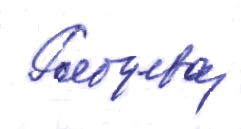 Руководитель  управления образования 							Е.В.Рябцева №п/пмероприятиясрокиответственныеТоржественные линейки 1 сентября01.09.2018г.Руководители ОУОрганизация и проведение мероприятий, посвященных безопасности детей:«Месячник безопасности детей»;«Неделя безопасности»01.09.2018г.-28.09.2018г.03.09.2018г.-09.09.2018г.Руководители ООРайонный конкурс на  знание государственных  и региональных символов и атрибутов РФ (школьный этап)03.09.2018г.- 28.09.2018г.Руководители ОО СРЦДТГосударственная итоговая аттестация  9 класс в дополнительный период:русский языкматематика биология, географияинформатика и ИКТ,  обществознание04.09.2018 г.07.09.2018г.10.09.2018 г.12.09.2018 г.Атаскевич И.Э.Заседание территориальной психолого – медико – педагогической комиссии04.09.2018 г.07.09.2018г.10.09.2018 г.18.09.2018 г.Босая М.Ф.Никишина Н.Г.Информационно-просветительное мероприятие по профилактике детского дорожно-транспортного травматизма с участием «Мобильного автогородка» Красноярского краевого Дворца пионеров06.08.2018г.Руководители ОО СРЦДТОтчет в КДН и ЗП об итогах оперативно – профилактического мероприятия «Подросток и школа»до 07.09.2018Боровик Е.В.Всероссийский экологический субботник «Зеленая Россия»08.09.2018г.-08.10.2018г.Руководители ОООценка эффективности деятельности в сфере профилактики безнадзорности и правонарушенийдо 10.09.2018г.Боровик Е.В.Совещание завучей: НСУР. Новая модель аттестации педагоговОценивание результатов реализации ФГОС: содержание, механизмы, инструменты12. 09.2018г.Сазанович С.М.Учет детей от 0 до 18 лет, проживающих на территории районадо 15.09.2018г. Атаскевич И.ЭТопоркова Т.В.Актуализация состояния БД «Одаренные дети Красноярья». Справка о проделанной работе.До 20.09.2018г.Абашева Е.АШкольный и муниципальный этап Всероссийского конкурса сочиненийДо 21.09.2018г.Абашева Е.А.Участие команды АСОШ №2 в краевом слете юных инспекторов дорожного движения.21.09.2018г.Руководители ОО СРЦДТИнформационно-методическое сопровождение и координация деятельности ОО по аттестации педагогических и руководящих работниковС 22.09.2018г. по 31.09.2018г.Сазанович С.М.Руководители РМОСведения о предоставлении муниципальных услуг (1-МУ)До 25.09.2018г.Никишина Н.Г.Проведение межведомственного оперативно – профилактического мероприятия «Подросток и школа»25.08.2018г.-03.09.2018г.Боровик Е.В.руководители ООДень дошкольного работника27.09.2018г.Топоркова Т.В.Совет руководителей28.09.2018г.Рябцева Е.В.Никишина Н.Г.Статистический отчет 1-ОЛ Сведения об организации отдыха детей и их оздоровленияДо 30.09. 2018г.Руководители ООБоровик Е.В.Внесение данных ФИС ФРДО (Федеральный реестр документов об образовании)По дополнительному графику Никишина Н.Г.Пушков К.М.Руководители ОО Образовательные события, приуроченных к государственным и национальным праздникам РФ, памятным датам и событиям российской истории и культуры:Образовательные события, приуроченных к государственным и национальным праздникам РФ, памятным датам и событиям российской истории и культуры:Образовательные события, приуроченных к государственным и национальным праздникам РФ, памятным датам и событиям российской истории и культуры:День солидарности в борьбе с терроризмом03.09.2018г.Руководители ООАкция «Урок России»01.09.2018г.Руководители ООИнформационно-методическое сопровождение и координация деятельности ОО по формированию учебных планов ОО03.09.2018г. - 07.09.2018г.Сазанович с.М.Работа с базой АИС «Прием заявлений в учреждения дошкольного образования»ЕжедневноТопоркова Т.В.Мониторинг движения транспортных средствЕжедневноОстрецова Н.Ю.Всероссийское тестирование педагоговВ течение месяцаРуководители ООСазанович С.М.Мониторинг системы образования за 2017 год в рамках постановления Правительства РФ от 05.08.2013 № 662 В течение месяцаНикишина Н.Г.,специалисты, методистыКонсультационное сопровождение ОО при подготовке к проверке Министерства образования:МКОУ Вознесенская СОШ;МКОУ Гладковская СОШ.В течение месяцаНикишина Н.Г.Подготовка к проведению школьного этапа Всероссийской олимпиады школьниковВ течение месяцаАбашева Е.А.Руководители ОО Анализ учебно-методического комплекса, используемого в ОО в соотношении с фондами школьных библиотекВ течение месяцаТопоркова Т.В.Получение и распределение учебной литературы  в соответствии с заказамиВ течение месяцаТопоркова Т.В.Мониторинг обеспеченности учебной литературой в ОУВ течение месяцаТопоркова Т.В.Работа  с базой  КИАСУО- 4 (Краевая информационно-аналитическая система управления образования)В течение месяцаАтаскевич И.Э.Статистический отчет на начало учебного года ОО1 (сдача отчета Министерство образования по графику)В течение месяцаНикишина Н.Г.Атаскевич И.Э.Проведение межведомственной профилактической акции «Помоги пойти учиться»В течение месяцаРуководители ООБоровик Е.В.Проведение межведомственной профилактической акции «Досуг»В течение месяцаРуководители ООБоровик Е.В.Мониторинг включенности учащихся в дополнительное образование В течение месяцаБоровик Е.В.Ведение банков  данных:отчисленные из общеобразовательной организации по основаниям, обусловленным частью 4 статьей 43 Федерального закона «Об образовании в Российской Федерации» от 29.12.2012 № 273-ФЗ»;систематически пропускающие учебные занятия (свыше 30% от общего количества учебных занятий образовательной программы) без уважительной причины;вступившие в конфликт с законом (совершившие преступления или правонарушения, общественно опасные деяния и не достигшие возраста уголовной или административной ответственности), в том числе в период проведения с ними индивидуально-профилактической работы;состоящие на профилактическом учете, в том числе на учете в образовательной организации, КДН и ЗП, органах внутренних дел, а также снятые с профилактического учета в связи с исправлением;состоящие на профилактическом учете, имеющие организованный досуг и занятость;происшествия, факты хищения и другие происшествия в образовательных организациях.В течение месяцаБоровик Е.В.Руководители ОООрганизация участия педагогов района в краевых семинарах, конференциях, форумахВ течение месяцаСпециалисты, методисты управления образованияПроведение социально-психологического тестирования обучающихся общеобразовательных учрежденийВ течение месяцаРуководители ООБоровик Е.В.Рассмотрение обращений, писем, жалоб граждан, относящихся к компетенции управления, подготовка ответов по письмам граждан, служебные документыПо мере необходимостиНовикова Н.А.Никишина Н.Г. 